Ф Н П РСОЮЗ «МОСКОВСКОЕ ОБЛАСТНОЕ ОБЪЕДИНЕНИЕ ОРГАНИЗАЦИЙ ПРОФСОЮЗОВ»____________________________________________________________________________________________________________________                                                                                                                   16.01.2018 №  _15__                                                                                                На №______ от __________                                                                                      Председателям                                                                    областных организаций профсоюзов   Уважаемые коллеги!        Союз «Московское областное объединение организаций профсоюзов» для информации и использования в работе сообщает о мероприятиях, планируемых ФНПР в рамках реализации молодежной политики.XI Всероссийский семинар-совещание по вопросам молодежной политики ФНПР (март-май).X Всероссийский конкурс профсоюзных агитбригад (9-11 марта).Всероссийский молодежный профсоюзный форум «Стратегический резерв 2018» (февраль-июль – окружной этап, июль-октябрь – федеральный этап).Совместно с Общероссийской общественной организацией «Союз машиностроителей России» планируется участие профсоюзной молодежи в Международном молодежном промышленном форуме «Инженеры будущего 2018» (июль – август).Совместно с Федеральным агентством по делам молодежи планируется организовать и провести:- X Международный молодежный управленческий форум «Алтай. Точки Роста -2018»;- Всероссийский молодежный образовательный форум «Территория смыслов на Клязьме»;- Всероссийский молодежный форум «Таврида»;- Северо-Кавказский молодежный форум «Машук-2018»;- Форум молодежи Уральского федерального округа «УТРО»;- Молодежный форум Приволжского федерального округа «iВолга»;- Молодежный образовательный форум Северо-Западного федерального округа «Ладога-2018»;- Дальневосточный молодежный образовательный форум «Острова»;- Международный молодежный форум «Территория инициативной молодежи «Бирюса»;- Форум молодежи юга России «СелиАс»;- Международный молодежный лагерь «Байкал-2020».Конт. тел. : 8 (495) 917-94 -95105064  г. Москва, ул. Земляной вал, д. 36, корпус 2 Сайт:  http://моооп.рф/                                               Телефон: 8 (495) 917-93-10 Факс: 8 (495) 917-96-06E-mail: valentina_mooop@mail.ruС уважением, Заместитель Председателя Союза «Московское областное объединение организаций профсоюзов»  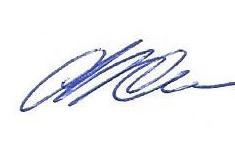   О.В. Агаркова